ZARZĄDZENIE NR 36/2019/2020 Dyrektora Szkoły Podstawowej nr 2 im. Papieża Jana Pawła II w Ostrowi Mazowieckiej z dnia 29 maja 2020 r. w sprawie wprowadzenia PROCEDURY BEZPIECZEŃSTWA W OKRESIE PANDEMII COVID-19 NA TERENIESzkoły Podstawowej nr 2 im. Papieża Jana Pawła II  w Ostrowi Mazowieckiejna czas egzaminu ósmoklasistyNa podstawie art. 68 ust. 1 pkt 6 ustawy z dnia 14 grudnia 2016 r.Prawo oświatowe (Dz. U. z 2019 r. poz. 1148 z późn. zm.) zarządza się, co następuje: § 1. Wprowadzam w Szkole Podstawowej nr 2 w Ostrowi Mazowieckiej Procedury bezpieczeństwa  w okresie pandemii COVID-19 na terenie Szkoły Podstawowej nr 2 w Ostrowi Mazowieckiej na czas egzaminu ósmoklasisty, która stanowi załącznik do niniejszego zarządzenia. § 2. Zarządzenie wchodzi w życie z dniem 29 maja 2020 r. 	Dyrektor szkoły	        /Dorota Brzostek/		Załącznik  nr 1do Zarządzenia Dyrektora36/2019/2020 z dnia 29 maja 2020r.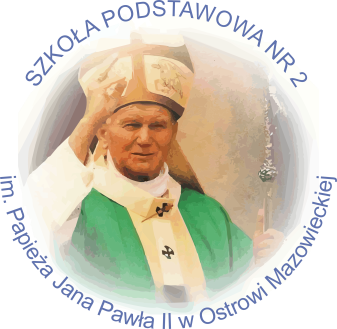 PROCEDURY BEZPIECZEŃSTWA W OKRESIE PANDEMII COVID-19 NA TERENIESzkoły Podstawowej nr 2 im. Papieża Jana Pawła II                            w Ostrowi Mazowieckiejna czas egzaminu ósmoklasistyPOSTANOWIENIA OGÓLNENiniejszy Regulamin określa Procedury bezpieczeństwa na terenie placówki w okresie pandemii COVID-19, dotyczące wszystkich pracowników SP nr 2 im. Papieża Jana Pawła II w Ostrowi Mazowieckiej oraz uczniów klasy ósmej biorących udział w egzaminie ósmoklasisty. Celem procedur jest zminimalizowanie zagrożeń zakażenia koronawirusem lub choroby COVID-19 Procedury określają działania, które zminimalizują możliwość zakażenia, ale mimo wszystkich podjętych środków bezpieczeństwa, nie pozwolą w 100% wyeliminować ryzyka związanego z zakażeniem. Termin egzaminu ósmoklasisty: 16 – 18 czerwca 2020r. Termin dodatkowy: 7 – 9 lipca 2020r.§ 1PODSTAWOWE WYTYCZNENa egzamin może przyjść wyłącznie osoba zdrowa (zdający, nauczyciel, inny pracownik szkoły), bez objawów chorobowych sugerujących chorobę zakaźną. Rodzic zobowiązany jest podpisać OŚWIADCZENIE wraz z DEKLARACJĄ (zał. 1 i zał. 2).Zdający, nauczyciel oraz każda inna osoba uczestnicząca w przeprowadzaniu egzaminu nie może przyjść na egzamin, jeżeli przebywa w domu z osobą na kwarantannie lub izolacji w warunkach domowych albo sama jest objęta kwarantanną lub izolacją w warunkach domowych. Rodzic/Prawny opiekun nie może wejść z dzieckiem na teren szkoły, z wyjątkiem sytuacji, kiedy zdający wymaga pomocy np. w poruszaniu się.Podczas egzaminu w szkole mogą przebywać wyłącznie:zdający,osoby zaangażowane w przeprowadzanie egzaminu, tj. członkowie zespołów nadzorujących, obserwatorzy, egzaminatorzy, specjaliści pracujący ze zdającymi, którym przyznano dostosowanie warunków lub formy przeprowadzania egzaminu, osoby wyznaczone do przygotowania 
i obsługi oraz obsługujące sprzęt i urządzenia wykorzystywane w czasie egzaminu (np. komputery, sprzęt medyczny), asystenci techniczni,inni pracownicy szkoły odpowiedzialni za utrzymanie obiektu w czystości, dezynfekcję, obsługę szatni itp.uczniowie innych klas oraz nauczyciele, jeżeli nie ma możliwości zrezygnowania z przeprowadzania zajęć edukacyjnych w dniu przeprowadzania egzaminu (por. pkt 1.5.),pracownicy odpowiednich służb, np. medycznych, jeżeli wystąpi taka konieczność.Jeżeli to możliwe, w dniach, w których jest przeprowadzany egzamin, w szkole nie należy prowadzić zajęć edukacyjnych/opiekuńczych dla innych uczniów lub należy rozpocząć prowadzenie zajęć po zakończeniu egzaminu w danym dniu i zdezynfekowaniu pomieszczeń. Zdający nie powinni wnosić na teren szkoły zbędnych rzeczy, w tym książek, telefonów komórkowych, maskotek.Na egzaminie każdy zdający korzysta z własnych przyborów piśmienniczych, linijki, cyrkla.Uczniowie, którym jako sposób dostosowania egzaminu przyznano możliwość korzystania ze słownika, są zobowiązani przynieść własne słowniki.Szkoła nie zapewnia wody pitnej. Na egzamin należy przynieść własną butelkę z wodą.Przewodniczący zespołu egzaminacyjnego zapewnia kilku rezerwowych członków zespołów nadzorujących, którzy będą mogli, nawet w dniu egzaminu, zastąpić osoby, które z uzasadnionych powodów, w tym ze względu na chorobę, nie będą mogły przyjść do pracy w dniu egzaminu.§ 2ŚRODKI BEZPIECZEŃSTWA OSOBISTEGOCzekając na wejście do szkoły albo sali egzaminacyjnej, zdający zachowują odpowiedni odstęp (co najmniej 1,5 m) oraz mają zakryte usta i nos.Na teren szkoły mogą wejść wyłącznie osoby z zakrytymi ustami i nosem (maseczką jedno- lub wielorazową, materiałem, przyłbicą – w szczególności w przypadku osób, które ze względów zdrowotnych nie mogą zakrywać ust i nosa maseczką). Zakrywanie ust i nosa obowiązuje na terenie całej szkoły, 
z wyjątkiem sal egzaminacyjnych po zajęciu miejsc przez zdających.Podczas wpuszczania uczniów do sali egzaminacyjnej członek zespołu nadzorującego może poprosić zdającego o chwilowe odsłonięcie twarzy w celu zweryfikowania jego tożsamości (konieczne jest wówczas zachowanie co najmniej 1,5-metrowego odstępu).Zdający są zobowiązani zakrywać usta i nos do momentu zajęcia miejsca w sali egzaminacyjnej. Po zajęciu miejsca w sali egzaminacyjnej (w trakcie egzaminu) zdający ma obowiązek ponownie zakryć usta i nos, kiedy:podchodzi do niego nauczyciel, aby odpowiedzieć na zadane przez niego pytanie,kończy pracę z arkuszem egzaminacyjnym i wychodzi z sali egzaminacyjnej.Przewodniczący zespołu egzaminacyjnego, członkowie zespołu nadzorującego, obserwatorzy i inne osoby uczestniczące w przeprowadzaniu egzaminu, np. specjaliści z zakresu niepełnosprawności, nauczyciele wspomagający, podczas poruszania się po sali egzaminacyjnej powinni mieć zakryte usta i nos. Mogą odsłonić twarz, kiedy obserwują przebieg egzaminu, siedząc albo stojąc, przy zachowaniu niezbędnego odstępu.Zdający, którzy ze względów zdrowotnych nie mogą zakrywać ust i nosa maseczką, mogą nosić przyłbicę albo, jeżeli nie mogą również korzystać z przyłbicy, przystąpić do egzaminu w odrębnej sali egzaminacyjnej. W takiej sytuacji minimalny odstęp, jaki musi zostać zachowany pomiędzy samymi zdającymi oraz zdającymi i członkami zespołu nadzorującego, wynosi 2 m. Sytuacja, w której dany zdający ze względów zdrowotnych nie może zakrywać 
ust i nosa, powinna zostać zgłoszona dyrektorowi szkoły nie później 
niż do 1 czerwca 2020 r.Dyrektor szkoły niezwłocznie przekazuje informację o konieczności organizacji egzaminu w odrębnej sali egzaminacyjnej dyrektorowi okręgowej komisji egzaminacyjnej, nanosi zmiany w SIOEO oraz powołuje nowy zespół nadzorujący. Członkowie zespołu nadzorującego oraz inne osoby zaangażowane 
w przeprowadzanie egzaminu, którzy ze względów zdrowotnych nie mogą zakrywać ust i nosa za pomocą maseczki, powinni – kiedy jest to konieczne – używać przyłbicy, która nie utrudnia oddychania.W przypadku zdającego, który przystępuje do egzaminu, korzystając z pomocy nauczyciela wspomagającego, musi również być zachowany co najmniej 1,5-metrowy odstęp pomiędzy tym zdającym a nauczycielem. Jeżeli zdający ma trudności w komunikacji przy zachowaniu wskazanego odstępu występują problemy ze zrozumieniem mowy, odstęp można zmniejszyć do niezbędnego dla zrozumienia wypowiedzi zdającego, z zachowaniem innych środków ochrony.Jeżeli dla nauczyciela wspomagającego nie został zamówiony odrębny arkusz, należy wykorzystać arkusz rezerwowy (upewniając się, że jest on w tej samej wersji, w której arkusz ma zdający), a w sytuacji, kiedy liczba arkuszy rezerwowych jest niewystarczająca, należy niezwłocznie skontaktować się z właściwą OKE 
i postępować zgodnie z instrukcjami.§ 3ORGANIZACJA PRZESTRZENIPrzy wejściu do szkoły należy wywiesić informację:dotyczącą objawów zarażenia koronawirusem oraz sposobów zapobiegania zakażeniuzawierającą nazwę, adres oraz numer telefonu do najbliższej stacji sanitarno-epidemiologicznejzawierającą adres oraz numer telefonu najbliższego oddziału zakaźnegozawierającą numery telefonów do służb medycznychzawierającą numer infolinii NFZ w sprawie koronawirusa (800 190 590).Przy wejściu do szkoły należy umieścić płyn do dezynfekcji rąk (środek na bazie alkoholu, min. 60%) oraz zamieścić informację o obligatoryjnym korzystaniu z niego przez wszystkie osoby wchodzące na teren szkoły.Płyn do dezynfekcji rąk powinien być również dostępny w każdej sali egzaminacyjnej. Obok płynu należy umieścić informację na temat prawidłowej dezynfekcji rąk.Egzamin może być przeprowadzany w salach lekcyjnych, salach gimnastycznych, na korytarzach szkolnych oraz w innych przewidzianych w przepisach miejscach, pod warunkiem zachowania odpowiednich odstępów pomiędzy zdającymi oraz pomiędzy zdającymi i członkami zespołu nadzorującego.Ławki w sali egzaminacyjnej należy ustawić w taki sposób, aby pomiędzy zdającymi zachowany był co najmniej 1,5-metrowy odstęp w każdym kierunku. W roku szkolnym 2019/2020 z każdej sali egzaminacyjnej w każdym egzaminie, należy sporządzić plan sali egzaminacyjnej, dodatkowo wskazując odstępy zapewnione pomiędzy zdającymi. Sporządzanie planu sali egzaminacyjnej nie dotyczy sytuacji, gdy w danej sali egzaminacyjnej do egzaminu przystępuje tylko jeden zdający.Miejsca dla członków zespołu nadzorującego również powinny zostać przygotowane z zachowaniem co najmniej 1,5-metrowego odstępu od zdających oraz od pozostałych członków zespołu nadzorującego.Drzwi do szkoły oraz wszystkie drzwi wewnątrz budynku powinny być otwarte, tak aby zdający oraz inne osoby uczestniczące w przeprowadzaniu egzaminu nie musiały ich otwierać. Wyjątek stanowi egzamin z języków obcych nowożytnych w zakresie zadań na rozumienie ze słuchu, podczas których odtwarzane jest nagranie z płyty CDJeżeli ze względów bezpieczeństwa przeciwpożarowego drzwi nie mogą być otwarte, należy zapewnić regularną dezynfekcję klamek/uchwytów.Sale egzaminacyjne należy wietrzyć przed wpuszczeniem do nich zdających.Każdy zdający swoje rzeczy osobiste zostawia w szafce.Należy zapewnić bieżącą dezynfekcję toalet.Codziennie po skończonym egzaminie należy dezynfekować powierzchnie dotykowe: poręcze, klamki, włączniki światła, poręcze krzeseł, powierzchnie płaskie (krzesła, blaty stołów, podłogi). Dezynfekować należy odtwarzacze płyt CD  zarówno przed egzaminem z języków obcych jak i po.W przypadku stwierdzenia u zdającego lub pracownika szkoły objawów chorobowych należy go odizolować w wyznaczonym do tego pomieszczeniu.§ 4ORGANIZACJA PRZED EGAMINEMDyrektor szkoły zapoznaje zespół nadzorujący z zasadami bezpieczeństwa.Wychowawca klasy informuje członków zespołu nadzorującego danej sali o uczniach, którzy chorują  na alergię albo inne schorzenie, którego objawami mogą być kaszel, katar lub łzawienie, by tych objawów nie odebrali jako symptomy chorobowe.Członkowie zespołu nadzorującego w rękawiczkach odbierają arkusze od przewodniczącego zespołu egzaminacyjnego. Arkusze są rozdawane zdającym również przez osoby, które mają założone rękawiczki, oraz mają zakryte usta i nos.Przed rozpoczęciem egzaminu przewodniczący powinien poinformować zdających o obowiązujących zasadach bezpieczeństwa, w tym przede wszystkim:zakazie kontaktowania się z innymi zdającymiobowiązku zakrywania ust i nosa w przypadku kontaktu bezpośredniego z nauczycielem, wyjścia do toalety lub wyjścia z sali egzaminacyjnej po zakończeniu pracy z arkuszem egzaminacyjnymniedotykania dłońmi okolic twarzy, zwłaszcza ust, nosa i oczu, a także przestrzegania higieny kaszlu i oddychania: podczas kaszlu i kichania należy zakryć usta i nos zgiętym łokciem lub chusteczkąkonieczności zachowania odpowiedniego dystansu od innych zdających po zakończonym egzaminie.Należy unikać tworzenia się grup zdających przed szkołą oraz przed salą egzaminacyjną przed rozpoczęciem egzaminu oraz po jego zakończeniu. W tym celu dyrektor ustala harmonogram wejść uczniów do szkoły, a wychowawca klasy zaznajamia z nim uczniów i ich rodziców najpóźniej na 3 dni przed rozpoczęciem egzaminu.Zdający może opuścić na stałe salę egzaminacyjną (jeżeli zakończył pracę z arkuszem) najpóźniej na 15 minut przed czasem wyznaczonym jako czas zakończenia pracy z arkuszem. W ciągu ostatnich 15 minut przed zakończeniem egzaminu (nawet jeżeli zdający skończył pracę z arkuszem egzaminacyjnym) zdający nie opuszczają sali egzaminacyjnej.§ 5Postępowanie w przypadku podejrzenia zakażenia u członka zespołu egzaminacyjnego lub u zdającegoJeżeli zdający lub członek zespołu nadzorującego przejawia niepokojące objawy choroby, przewodniczący zespołu nadzorującego lub członek zespołu nadzorującego informuje o tym przewodniczącego zespołu egzaminacyjnego, który zapewnia odizolowanie zdającego lub innej osoby przejawiającej objawy choroby w IZOLATORIUM.W przypadku wystąpienia konieczności odizolowania członka zespołu nadzorującego przejawiającego objawy choroby w IZOLATORIUM, przewodniczący zespołu egzaminacyjnego niezwłocznie: powiadamia o tym fakcie dyrektora okręgowej komisji egzaminacyjnej, z którym ustala sposób postępowania,Przewodniczący zespołu egzaminacyjnego powinien – tak szybko, jak jest to możliwe –zapewnić zastępstwo za członka zespołu, który nie może brać udziału w przeprowadzaniu danego egzaminu. Jeżeli nie będzie to możliwe, dyrektor OKE może wydać zgodę na zakończenie przeprowadzania egzaminu w niepełnym składzie zespołu nadzorującego, jeżeli nie stanowi to zagrożenia dla bezpieczeństwa zdających oraz zapewniony jest odpowiedni nadzór nad pracą zdających. Informację o wystąpieniu opisanej sytuacji odnotowuje się w protokole przebiegu egzaminu w danej sali oraz w protokole zbiorczym.W przypadku odizolowania zdającego, PZE niezwłocznie powiadamia rodziców/prawnych opiekunów ucznia o zaistniałej sytuacji w celu pilnego odebrania go ze szkoły oraz informuje właściwą powiatową stację sanitarno-epidemiologiczną, a w razie pogarszania się stanu zdrowia zdającego – także pogotowie ratunkowe.Po zakończonym egzaminie należy ustalić listę osób przebywających w tym samym czasie w części/częściach szkoły, w których przebywała osoba podejrzana o zakażenie, i zalecenie stosowania się do wytycznych GIS odnoszących się do osób, które miały kontakt z osobą potencjalnie zakażoną.§ 6POSTANOWIENIA KOŃCOWEProcedury bezpieczeństwa na czas egzaminu ósmoklasisty wchodzą w życie z dniem podpisania przez dyrektora. Procedury obowiązują na czas przeprowadzania egzaminu ósmoklasisty.  ……………………….…………………….…………………..(Nazwisko i imię rodziców/ opiekunów prawnych)………..………………………………….………………………		                …………………………….adres zamieszkania rodziców / opiekunów prawnych)		                     (aktualny nr telefonu)DEKLARACJA RODZICA (zał.1)Ja niżej podpisana/podpisany oświadczam, że:Zapoznałem/łam się z treścią PROCEDUR BEZPIECZEŃSTWA na terenie Szkoły Podstawowej nr 2 im. Papieża Jana Pawła II w Ostrowi Mazowieckiej W OKRESIE PANDEMII COVID – 19” na czas egzaminu ósmoklasistyZobowiązuję się do przestrzegania obowiązujących PROCEDUR BEZPIECZESTWA na terenie Szkoły Podstawowej nr 2 im. Papieża Jana Pawła II w Ostrowi Mazowieckiej W OKRESIE PANDEMII COVID-19” na czas egzaminu ósmoklasisty związanych z reżimem sanitarnym, przede wszystkim: posłania na egzamin zdrowego dziecka , bez objawów chorobowych (kataru, kaszlu, podwyższonej temperatury ciała) oraz natychmiastowego odebrania dziecka z placówki w razie wystąpienia jakichkolwiek oznak chorobowych w czasie pobytu w placówce. Wyrażam zgodę na pomiar temperatury ciała:przy wejściu z placówki dziecka termometrem,w razie zaobserwowania u dziecka niepokojących objawów zdrowotnych.										………………………..…………										     (podpis rodziców)OŚWIADCZENIA (zał.2)Oświadczamy, że nasze dziecko jest zdrowe – bez objawów chorobowych i może bez przeszkód uczestniczyć 
w egzaminie ósmoklasisty.Oświadczamy, że nikt z najbliższego otoczenia dziecka nie przebywa na kwarantannie lub w izolacji w związku z zakażeniem lub zagrożeniem zakażeniem koronawirusem. Oświadczamy, że  mamy świadomość, iż pomimo dochowania wszelkich możliwych środków bezpieczeństwa nie jest możliwe całkowite zabezpieczenie dziecka przed zagrożeniem chorobowym spowodowanym przez wirus SARS-CoV-2, w obecnym stanie epidemicznym lub w stanie zagrożenia epidemicznego. Ostrów Mazowiecka, …………….………………… 				      ………………………..…………           (miejscowość, data) 					                                 (podpis rodziców)Administratorem zebranych danych jest SP nr 2 w Ostrowi Mazowieckiej. Kontakt do inspektora ochrony danych: Łukasz Bieniek email: sekretariat.zsp1ostrow@gmail.com Podstawą przetwarzania danych jest zgoda, która może zostać wycofana w dowolnym momencie bez wpływu na zgodność z prawem przetwarzania przed jej wycofaniem, w sytuacji podwyższonej temperatury podstawą jest ochrona żywotnych interesów osób przebywających w placówce. Dane zostaną usunięte po zakończeniu roku szkolnego lub po wycofaniu zgody, jeżeli nie wystąpi inna podstawa prawna przetwarzania. Mają Państwo prawo dostępu do danych, sprostowania, ograniczenia, usunięcia, a także prawo wniesienia skargi do Prezesa Urzędu Ochrony Danych Osobowych. Dane nie będą udostępniane innym podmiotom, chyba, że Administrator zostanie do tego prawnie zobowiązany. Dane nie będą podlegały profilowaniu ani nie będą przekazywane do państw i organizacji trzecich. Podanie danych jest dobrowolne, ale ich nie podanie uniemożliwi bezpieczne warunki pracy placówki.